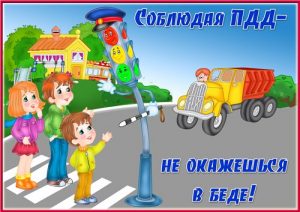             Уважаемый юный участник дорожного движения,  хотелось бы еще раз напомнить тебе, что пешеходы это одна из самых уязвимых категорий участников дорожного движения. По сравнению с водителями, они физически не защищены, и дорожно-транспортные происшествия с их участием зачастую становятся трагедией – как правило, пешеход получает тяжелые травмы, в том числе несовместимые с жизнью. Нередко из-за незнания Правил дорожного движения или пренебрежения ими виновником ДТП становится сам пешеход.Пешеходам необходимо соблюдать основные правила дорожного движения:- пешеходы должны двигаться по тротуарам или пешеходным дорожкам, а при их отсутствии — по обочинам или по краю проезжей части;-при отсутствии тротуаров, пешеходных дорожек или обочин, а также в случае невозможности двигаться по ним пешеходы могут двигаться по краю проезжей части .-при движении по краю проезжей части пешеходы должны идти навстречу движению транспортных средств.-при движении по обочинам или краю проезжей части в темное время суток или в условиях недостаточной видимости пешеход обязан иметь при себе предметы со световозвращающими элементами и обеспечивать видимость этих предметов водителями транспортных средств;-пешеходы должны пересекать проезжую часть по пешеходным переходам, а при их отсутствии — на перекрестках по линии тротуаров или обочин;-при отсутствии в зоне видимости перехода или перекрестка разрешается переходить дорогу под прямым углом к краю проезжей части на участках без раздельной полосы  и  ограждений там, где она хорошо просматривается в обе стороны.-на  нерегулируемых пешеходных переходах пешеходы могут выходить на проезжую часть после того, как оценят расстояние до приближающихся транспортных средств и убедятся, что переход будет для них безопасен.-на регулируемых пешеходных переходах пешеход должен руководствоваться сигналами светофора и перед тем как выйти на проезжую часть убедится в отсутствии движения транспортных средств.При неблагоприятных погодных условиях пешеходам нужно быть предельно внимательными! Если на улице дождь, снег или туман – обзор для водителя ухудшается в несколько раз. Расстояние, нужное для остановки автомобиля, на мокрой от осадков дороге увеличивается. Поэтому, только убедившись в полной безопасности, начинайте переход. Запомните, автомобиль не может остановиться мгновенно!Соблюдение этих простых правил поможет Вам сохранить  жизнь и здоровье!                                                                                  ОГИБДД МО МВД России «Алапаевский»